English                                                                		 I take it you already know					    		Of tough and bough and cough and dough					   		Others may stumble, but not you 		 On hiccough, thorough, slough and through   		 Well donal  And now you wisk, perhaps                         To learn of less familiar traps?                         Beware of heard, a dreadful word                         That looks like beard and sounds like bird.                         And dead; it’s said like bed, not bead;                         For goodness sake,don’t call don’t call it deed!                         Watch out for meat and great and threat,                         (They ryhme with suite and straight and debt                          A moth is not a moth in mother,                         Nor both in order bother, broth in brother.                         And here is not a match for ther.                         And dear and fear for bear and pear.                        And then there’s dose and rose and lose –                        Just look them up- and goose and choose,                        And cork and work and card and ward,                       And font and front and word and sword,                       And do and go, then thwart and cart,                       Come, come, I’ve hardly made a start.                       A dreadful language? Why, man alive,                       I’d learned to talk it when I was five,                      And yet to write it, the more I tried,                      I hadn’t learned it at thirty- five.			                       Richard N. KroghJABBERWOCKY‘Twas brillig, and the slithy toves   Did gyre and gimble in the wabe:All mimsy were the borogoves,     And the mome raths outgrabe.“Beware the Jabberwocky, my son!    The jaws that bite, the claws that catch!Beware the Jubjub bird, and shun	The frumious Bandersnatch!”And as in uffish thought he stood,   The Jabberwock, with eyes of flame,Came whiffling through the tulgey wood,	And burbled as it came!One, two! One, two! And through and through   The vorpal blade went snicker-snack!He left it dead, and with its head	He went galumphing back.“And hast thou slain the Jabberwock?   Come to my arms, my beamish boy!O frabjous day! Calloh! Callay!”	He chortled in his joy.‘Twas brillig, and the slithy toves   Did gyre and gimble in the wabe:All mimsy were the borogoves,	And the mome raths outgrabe.CINQUAINSLine #1	Noun				(subject)Line # 2	Adjective, Adjective		(describes subject)Line #3	Verb, verb, verb			(what subject does)Line #4	Phrase which tells something about subjectLine #5		SynonymExample:			Caterpillar 
Relentless, Ravenous 
Constructing, Evolving, Emerging 
Wondrous gift of nature 
ButterflyDIAMANTESLine #1	Noun		(subject)Line #2	Adjective, Adjective		(describe subject)Line #3	Gerund, gerund, gerund		(“ing” ending words)Line #4	Four nouns or a short phrase about subjectLine #5	Three gerunds which change subjectLine #6	Two adjectives which continue changeLine #7	ANTONYMExample:Winter
Frosty, Bright
Skiing, Snow Ball Fighting, Sledding
Icicles, Snowflakes, Vacation, Family
Swimming, Sun Tanning, Sweltering
Hot, Sunny
SummerHAIKUHaiku is a type of Japanese poem that is unrhymed. This poem is written with just three lines and each line must contain a specific number of syllables. The topic chosen for haiku is usually seasonal or from nature. The topic may be anything, however that one has a feeling for.Here are some examples of haiku.1	2      3    4    5 						1     2     3        4       5Whitecaps on the bay:					As the wind does blow1    2   3      4     5      6     7				             1     2     3     4    5   6   7									           Across the trees, I see the                          A  broken signboard banging1    2    3  4	5					              1         2    3      4    5		In the April wind.						   Buds blooming in MayThe syllables in the above samples have been numbered to demonstrate the manner in which the pattern can be carried out. Note that the lines 1 and 3 each have 5 syllables, and line 2 has 7 syllables. 1: I - walk – a - cross – sand (5)
2: And – find – my – self – blis – ter – ing (7)
3: In – the – hot, - hot – heat (5)As you read each poem, notice that it paints an emotional picture for the reader. These do not tell a complete story. They just help you feel and reflect on the subject and the feeling of the poet.ALLITERATIONAlliteration of the words beginning with the same letter or sound.Examples:	Rabbits running over roses.
		Dewdrops Dancing Down DaisiesWHERE THE SIDEWALK ENDSThere is a place where the sidewalk endsAnd before the street begins,And there the grass grows soft and white,And there the sun burns crimson bright,And there the moon-bird rests from his flightTo cool in the peppermintwind.Let us leave this place where the smoke blows back And the dark street winds and bends.Past the pits where the asphalt flowers growWe shallwalk with a walk that is measured and slow,And watch where the chalk-white arrows goTo the place where the sidewalk ends.Yes we’ll walk with a walk that is measured and slow,And we’ll go where the chalk-white arrows go,For the children, they mark, and the children, they knowThe place where the sidewalk ends.HECTOR THE COLLECTORHector the Collector	Collected bits of string,				Collected dolls with broken headsAnd rusty bells that would not ring.Pieces out of picture puzzles,Bent- up nails and ice-cream sticks,Twists of wires, worn-out tires,Paper bags and broken bricks.Old chipped vases, half shoelacesGatlin’ guns that wouldn’t shoot,Leaky boats that wouldn’t floatAnd stopped-up horns that wouldn’t toot.Butter knives that had no handles,Copper keys that fit no locks,Rings that were too small for fingers,Dried-up leaves and patched-up socks.Worn-out belts that had no buckles,‘Lectric trains that had no tracks,Airplane models, broken bottles,Three-legged chairs and cups with cracks. Hector the CollectorLoved these things with all his soul—Loved them more that shining diamonds,Loved them more than glistenin’ gold.Hector called to all the people,“Come and share my treasure trunk!”And all the silly sightless peopleCame and looked…. And called it junk.No Son of Mine				Well the years they passed slowly						I thought about him everydayThey key to my survival			what would I do, if we passedwas never in much doubt			on the streetthe question was how I could keep sane	would I keeptrying to find a way out			running awaythings were never easy for me		in and out of hiding placespeace of mind was hard to find		soon I’d have to face the factsand I needed a place where I could hide	we’d have to sit down and talk it over						and that would mean going backI didn’t think much about ittil it started happening all the time		they say time is a healersoon I was living with the fear everyday	and now my wounds are not the sameof what might happen at night	           I rang the bell with my heart in my mouth						I had to hear what he’d sayI couldn’t stand to hear thecrying of my mother				He sat me down to talk to meand I remember when 				he looked me straight in the eyesI swore that, that would be the		he said:last they’d see of meand I never went home again			You’re no son of mine.they say time is a healerand now my wounds are not the sameI rang the bell with my heart in my mouthI had to hear what he’d sayHe sat me down to talk to mehe looked me straight in the eyeshe said:You’re no son of mineYou’re no son of mineYou walked out, you left us behindand you’re no son, no son of mineoh his words how they hurt me, I’ll never forget itand as the time, it went by, I lived to regret itYou’re no son of minebut where should I go, and what should I doyou’re no son,no son of minebut I came here for help, I came here for youHATEI HATE YOU!Like a liar hates something true,Like dogs hate cats,Like Republicans hate Democrats,Like good hates bad,Like a “punker” hates “trendy fad”Like a child hates school,Like a genius hates a fool,Like girls hate to break a nail,Like a winner hates to fail,Like guys hate New Kids On The Block,Like a nerd hates a jock,Like a priest hates to commit a sin,Like a voodoo doll victim hates a pin,Like the tin man hates rain,Like mankind hates pain,Like students hate homework,Like a woman hates a jerk,Like a victim hates their abuser,Like a murderer hates their accuser,Like peace hates war,Like kids hate chores,Like Woodsy The Owl hates litter,Like someone determined hates a quitter.Jaime MajinskaLOVELOVE hurtful,wonderful crying, laughing, sharingNot working out and turning ugly fighting,Lying, shoutingHATELIMERICKSThere was an Old Man of Nantucket
Who kept all his cash in a bucket.
His daughter, called Nan,
Ran away with a man,
And as for the bucket, Nantucket.//There was an Old Man who supposed
That the street door was partially closed
But some very large rats
Ate his coats and his hats
While that futile Old Gentleman dozed.//In the tank in my room live two fish
And they told me they have one wish
To be fed twice a day, 
On mushroom and hay,
And have it served up in a dish.//There once was a diver named Hank
who had to go sit on the bank.
He ran into trouble
when friends saw a bubble
that didn't come out of his tank.//Rhyme Scheme: AABBAA: There once was a diver named HankA: who had to go sit on the bank.B: He ran into troubleB: when his friends saw a bubbleA: that didn’t come out of his tank.Robert Frost					Emily Dickinson Nothing Gold Can Stay 		   I felt a Funeral in my brain (280)Nature’s first green is gold,		     I felt a funeral, in my Brain,Her hardest hue to hold.			    And mourners to and froHer early leaf’s a flower;			    Kept treading -treading– till it seemedBut only so an hour.			    That sense was breaking through -Then leaf subsides to leaf.So  sank to grief,			    And when they all were seated.So dawn goes down to day.		    A service, Like drum -Nothing gold can stay.     			    Kept beating – beating- till I thought						    My mind was going numb-  	   Fire and Ice			    And then I heard them lift a boxI hold with those who favor fire.	    	    And creak across my soulBut if it had to perish twice,		  	     With those same Boots of Lead, again,I think I know enough of hate		  	     Then space- begas to toll,To say that for destruction ice						Is also great					     As all the heavens were a bell,And would suffice				     And being, but an ear,						     And I, and silence, some strange Race						    Wrecked, solitary, here-Stopping by Woods on a Snowy Evening    Whose woods these are I think I know.    	    And then a Plank in reason, broke,His House is in the village, though;		    And I dropped down, and down – He will not see me stopping here		    And hit a World, at every plunge,To watch his woods fill up with snow.	    And finished knowing – then - My little horse must think it queerTo stop without a farmhouse near		I’m Nobody! Who are you? Between the woods and frozen lakeThe darkest evening of the year.		I’m nobody! Who are you?						Are you – Nobody – too?He gives his harness bells a shake		Then there’s a pair of us!To ask if there is some mistake.		Don’t tell! They’d banish us – you know!The only other sound’s the sweep		Of easy wind and downy flake.		How dreary – to be – Somebody!						How public – like a frog - The woods are lovely, dark, and deep,	To tell your name – the livelong June - But I have promises to keep,			To an admiring Bog!And miles to go before I sleep,And miles to go before I sleep.                                                        SIJO	Sijo is a Korean verse pattern. It has six lines. Each line can have seven or eight syllables. Some writers try to design their Sijo so it comes out to be three sentences which take up two lines each.	Line 1 = 7 or 8 syllables	Line 2 = 7 or 8 syllables	Line 3 = 7 or 8 syllables	Line 4 = 7 or 8 syllables 	Line 5 = 7 or 8 syllables	Line 6 = 7 or 8 syllablesExample:When rosy rays of sunset shrinkStarts blink on in the high far sky.One here, one there, then here belowQuite near me tiny fireflies flash.On again flick! Gone again quick!Magic trick and a summer show.CINQUAIN	There are several styles of patterns that are called Cinquain. They all have five lines. Cinquain comes from the French word “cinq” which means five. One popular pattern is based on a design of syllables. In most Cinquain patterns, the poem begins and then builds and finally ends with a line that is similar to the beginning line.	Line 1 = 2 syllables	Line 2 = 4 syllables	Line 3 = 6 syllables	Line 4 = 8 syllables	Line 5 = 2 syllablesExample:	Spring buds	Hooded tightly	On winter bare branches	Will loosen in the April sun	And wakeLine #1		Noun				(subject)Line #2	Adjective, Adjective		(Describes Subject)Line #3	Verb,	Verb, 	Verb			(what subject does)Line #4	Phrase which tells something about the subjectLine #5		SynonymExample:		Pain					Sharp,     tense					Shoot,       stab,        pierce			    	 	I don’t think I can take anymore!!					DentistTANKA	Tanka is an extension of the Haiku form. It has five lines with thirty- one syllables. It is a Japanese pattern which does not require rhyme. Its subject matter is usually nature.	Line 1 = 5 syllables	Line 2 = 7 syllables	Line 3 = 5 syllables	Line 4 = 7 syllables	Line 5 = 7 syllablesExample:	Blossoms of the plum	gleam through the fallen snow today	Better let them stand!	I had gathered some for you	But they melted in my hand.ACROSTIC POEMS 		An acrostic poem forms a name or word when read vertically. Explain this concept to your students and show them an example. Have the students read biographies of famous people. Have them write down facts about their famous person. Here is an example of an acrostic poem.		Green Bay Packers offered him a contract		For professional football		Oath of office,		Rudolph was his middle name,		Democrats were beaten by FordHere is an example of how acrostic poems can be used for research without copying in other subjects:		, ruled, river		Oligarchy, octarian, Olympian		, Maximus, Markus Olivious		Aqueduct, ancient, arena		New testament, new dictator		 enemy, events		Mark Antony, Mary and Joseph, military		Punic wars, peninsula		, invaders		Republic, religion		Etrucians, , eastIMAGE COUPLETS	Image couplets are a fun, useful way to capture sensory details with words. The first line of each couplet begins with the words: “Did you ever (see, hear, taste, smell, touch) a_____? The second line of the poem should contain vivid words that create an image of the subject chosen. Example:		Did you ever hear a nightingale		sweet, serene, the melody of night?The poem becomes 10 lines – one couplet for each of the five senses.“I AM” POEM	I am (two special characteristics you have)	I wonder (something you are actually curious about)	I hear (an imaginary sound)	I see (an imaginary sight)	I want (an actual desire)	I am (the first line of the poem repeated)	I pretend (something you pretend to do)	I feel (a feeling about something imaginary)	I touch (an imaginary touch)	I worry (something that really bothers you)	I cry (something that makes you very sad)	I am (the first line of line of the poem repeated)	I understand (something you know is true)YOU BEGINMargaret AtwoodYou begin this way:this is your hand,this is your eye,this is a fish, blue and flaton the paper, almostthe shape of an eyeThis is your mouth, this is an Oor a moon, whicheveryou like. This is yellow.Outside the windowis the rain, greenbecause it is summer, and beyond thatthe trees and then the world,which is round and has only the colors of these nine crayons.This is the world, which is fullerand more difficult to learn than I have said.You are right to smudge it that waywith the red and thenthe orange: the world burns.Once you have learned these wordsyou will learn that there are morewords than you can ever learn.The word hand floats above your handlike a small cloud over a lake.The word hand anchorsyour hand to this tableyour hand is a warm stoneI hold between two words.This is your hand, these are my hands, this is the world,which is round but not flat and has more colorsthan we can see.It begins, it has an end,this is what you willcome back to, this is your hand.   NAME POEMSAn acrostic poem forms a name or word when read vertically.Examples:	Claire has all the clarity of sunlight,
Lucid as long-meditated words.
Actions are the fruit of careful seeding
Implanted on a bed of thought and reading,
Rendered with the grace of wild birds.
Even dreams lie dappled in the moonlight//Piles of candy
Under the bed
Make for a delicious snack
People
Know
It’s been Halloween because
No one is without candyShape Poems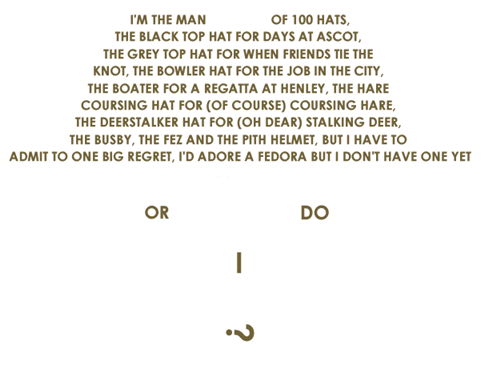 //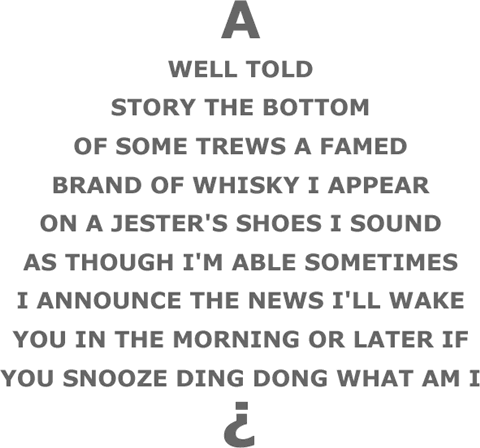 //VillanellesDo Not Go Gentle Into That Good NightDo not go gentle into that good night,
Old age should burn and rave at close of day;
Rage, rage against the dying of the light.

Though wise men at their end know dark is right,
Because their words had forked no lightning they
Do not go gentle into that good night.

Good men, the last wave by, crying how bright
Their frail deeds might have danced in a green bay,
Rage, rage against the dying of the light.

Wild men who caught and sang the sun in flight,
And learn, too late, they grieved it on its way,
Do not go gentle into that good night.

Grave men, near death, who see with blinding sight
Blind eyes could blaze like meteors and be gay,
Rage, rage against the dying of the light.

And you, my father, there on that sad height,
Curse, bless, me now with your fierce tears, I pray.
Do not go gentle into that good night.
Rage, rage against the dying of the light. --Dylan ThomasOne ArtThe art of losing isn’t hard to master; so many things seem filled with the intent to be lost that their loss is no disaster. Lose something every day. Accept the fluster of lost door keys, the hour badly spent. The art of losing isn’t hard to master. Then practice losing farther, losing faster: places, and names, and where it was you meant to travel. None of these will bring disaster. I lost my mother’s watch. And look! my last, or next-to-last, of three loved houses went. The art of losing isn’t hard to master. I lost two cities, lovely ones. And, vaster, some realms I owned, two rivers, a continent. I miss them, but it wasn’t a disaster. —Even losing you (the joking voice, a gesture I love) I shan’t have lied. It’s evident the art of losing’s not too hard to master though it may look like (Write it!) like disaster.--Elizabeth BishopSonnet 18Shall I compare thee to a summer’s day? 
Thou art more lovely and more temperate: 
Rough winds do shake the darling buds of May, 
And summer’s lease hath all too short a date: 
Sometime too hot the eye of heaven shines, 
And often is his gold complexion dimm’d; 
And every fair from fair sometime declines, 
By chance or nature’s changing course untrimm’d; 
But thy eternal summer shall not fade 
Nor lose possession of that fair thou owest; 
Nor shall Death brag thou wander’st in his shade, 
When in eternal lines to time thou growest: 
   So long as men can breathe or eyes can see, 
   So long lives this, and this gives life to thee.--ShakespeareTime does not bring reliefTime does not bring relief; you all have lied Who told me time would ease me of my pain! I miss him in the weeping of the rain; I want him at the shrinking of the tide; The old snows melt from every mountain-side, And last year's leaves are smoke in every lane; But last year's bitter loving must remain Heaped on my heart, and my old thoughts abide! There are a hundred places where I fear To go,--so with his memory they brim! And entering with relief some quiet place Where never fell his foot or shone his face I say, "There is no memory of him here!" And so stand stricken, so remembering him.--Edna St. Vincent MillayA Shakespeare ParodyA bee, or not a bee: that is the 	question:Whether ‘tis nobler in the arm to sufferThe strings and swellings of	Outrageous insects,Or to take Raid against a swarm of gnats,And by opposing, spray them? To 	swell: to itch:No more; and by a swat to say we endThe welting and the thousand natu-	ral bitesThat flesh is heir to, ‘tis a consumma-	tionDevoutly to be scratch’d. To swell, to	Itch;To sting: perchance to bite: ay, there’s 	a rub:For in that spray of Raid what relief	may come,When we have swatted off this insect	turmoil,Must give us pause.  There’s the reliefThat makes calamity of so many	bites.         Eric Bridges, , Ohio(the famous speech this writer mimics, “To be or not to be. . ,” comes from Shakespeare’s play Hamlet.)